7 клас. Узагальнення. Тематичне оцінювання з теми«Перші середньовічні держави»Варіант ІПочатковий рівень (за кожне правильно виконане завдання — 0,5 бала)Велике переселення народів відбувалося у:а) ІІІ - V ст.б) ІV - VІІ ст.в) V - VІІ ст.2. Яке варварське королівство на час виникнення розташовувалося у Південній Галлії?а) Вестготськеб) Остготськев) Франкське3. Найбільшої могутності Франкська держава досягла за правління:а) Хлодвігаб) Юстиніанав) Карла Великого4. Яку назву мав титул правителя у Візантії?а) василевсб) халіф в) король5. Іконоборство було поширене у:а) Арабському Халіфатіб) Франкському королівствів) Візантії6. Арабський Халіфат припинив своє існування внаслідок завоювання турками-османами:а) такб) ні Середній рівень (за кожне правильно виконане завдання — 1 бал)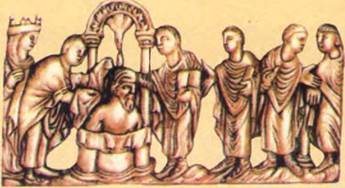 7. Що зображено на малюнку?  8. Дайте визначення поняття:    Мусульмани – це…9. Як називався збірник законів у Візантії?Достатній рівень (за кожне правильно виконане завдання — 1,5 бала)10. Виконайте завдання скориставшись картою.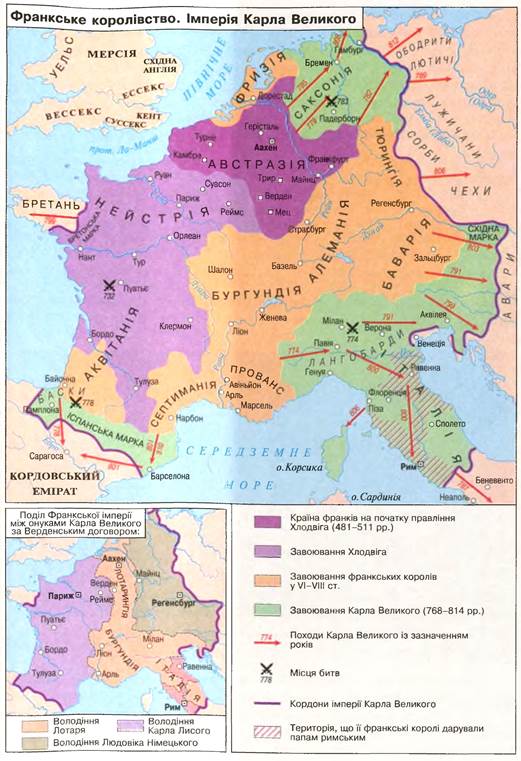 Яким кольором позначена країна франків на початку правління Хлодвіга (481–511 рр.). 11. Впізнайте історичного діяча за описом:     «За рідкісну працелюбність його прозвали «імператором, який ніколи не спить». Він провів реформи та зміцнив внутрішнє становище держави. Заборонив знаті захоплювати селянські землі. Його дружиною була розумна і владна акторка.» Високий рівень (за повну розгорнуту відповідь — 3 бали)12. Охарактеризуйте культуру Арабського світу.